FOTBALLSESONGEN 2021 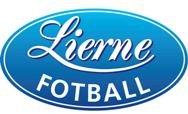 Bindende påmelding til seriespill og StorsjøcupKartlegging KippermocupG/J 12 (født 2011-2009),   G 14 (født 2008-2007)
J15 (født 2007-2006-2005),   G 16 (født 2006-2005)
Kretsserielag (bindende påmelding) Navn:____________________________________ Fødseledato:_________________
Adresse:_____________________________Poststed:_____________ Sted:________Påmelding lag: ______Alternativt lag: (kan jenter spille på guttelag?): ___________ Mailadresse foresatt 1:_________________________________________
Mailadresse foresatt 2:_________________________________________Min mailadresse:_____________________________________

Mobilnr til foresatt 1___________________Mobil til foresatt 2________________Mitt mobilnr:_______________________________Allergier/sykdom, skade som er viktig info for trenere, medspillere (viktig med foreldreansvar her):
____________________________________________________
_________________________________________________________

Samtykke for bilder og offentliggjøring av navn:  
Vi samtykker med dette at det kan tas bilder på mitt barn under arr. som Lierne IL arrangerer eller deltar på. (Eks grenselir, kippermocup, storsjøcup, tine fotballskole, seriespill…) Og at mitt navn står offentlig i forholdende til kamper jeg deltar på.Ja                 eller                                               NeiSign foresatte:___________________________________________CUPER

Bindende påmelding for deltagelse i cup 2021: (Mer info kommer etter hvert)Storsjöcupen, Östersund 6.juli – 10.juli 2021     □
Kartlegging av deltakelse på cup 2021: (Mer info kommer etterpå hvis stort interesse)Kippermocup 18.juni-20.juni 2021          □
Foreldrebistand og dugnadsjobb sesongen 2021
Vi er avhengig av at noen tar rollen som:Oppmann			            □                       Ass. oppmann		            □Trener/lagleder	                      □Alle som har spillere på storsjöcupen og bor på skolen blir satt opp som ansvarlig på overnatting. Her kan dere signalisere hvilken dag som passer best.
Overnatting storsjøcup uken dager:__________________________
Andre dugnadsoppdrag fra Lierne IL – går ikke å velge vekk! Det er vi avhengig av. Dere betaler kun medlemsavgift, for å delta på seriespill. Cuper er det egenandel på.
 For at vi skal kunne stille lag er det et krav at vi har minimum 2 trenere på hvert lag, 1 oppmann og 1 assisterende oppmann. Er det ikke noen voksne som tar disse rollene kan vi ikke melde på lag i seriespill.

Det tilkommer også dugnad i form av kjøring på kamper, kioskansvarlig og kampvert. Lierne IL sender også ut dugnadsoppdrag i løpet av året som vi ønsker at dere stiller opp på.NB!     Alle som deltar på arr. gjennom Lierne IL, skal være medlem! Frist: 11. november 2020Dette arket må leveres inn!

mail: christina.odelberg@skole.iktin.noeller leveres/sendes til Madelene Odelberg, Sandsjøveien 248, 7882 NordliINFORMASJON OM FOTBALLSESONGEN

Generell informasjon:Alle som skal spille seriefotball, cuper, grenselir for Lierne må være medlem av Lierne IL. Medlemskort sendes ut gjennom min idrett. Du kan også logge inn der og be om medlemskap hvis du ikke har hatt det før. Det koster 100 kr per per år. Dette medlemskapet gjelder alle arr. og aktiviteter gjennom Lierne IL. Viktig at dere foresatte også støtter opp om den jobb som gjøres for at deres barn skal ha noen fritidstilbud. Medlemskapet for spillere gir automatisk forsikring gjennom Norges Fotballforbunds fotballforsikring. Håper også at dere som er foresatte er medlem.

Ved problem ta gjerne kontakt med Mads Håvard Fagerstrand.Seriefotball og treninger:
Serielagene trener normalt 1 fast dag i uka, med oppstart på vinter. Av og til kan det også bli 2 treninger. I tillegg regnes grenselirtreninger i henholdsvis Røyrvik, Frostviken, Sørli og Nordli som obligatoriske treninger for alle som spiller seriefotball. Det oppnevnes en hovedtrener, hjelpetrener, oppmann og ass oppmann for hvert av lagene (se foreldrebistand). Dette må være på plass for å kunne melde på i seriespill.Lagsammensetning:
Erfaring viser at vi kan ha marginalt med spillere på enkelte lag. Det kan derfor være aktuelt å melde på mix-lag av jenter og gutter, som da må spille i gutteserie. Aktuelle lag for Lierne fotball i 2021:
Jenter/gutter 12, gutter 14, jenter 15 og gutter 16. Vi har tidlig påmeldingsfrist sånn at vi kan innkalle trenere og diskutere lagsammensetning i november/desember. Påmelding av lag til Trøndelag fotballkrets skal skje senest 10. januar 2021.Cuper:
Storsjöcupen:Det er en cup som kanskje «alle» kjenner til og er Lierne fotball sin hovedsatsing utenom seriespillet. Spillerne kan bo på skolen eller sammen med sine foresatte på ev. camping. Har ingen av spillerens foresatte anledning til å være med på cupen, går det an å gjøre avtale med andre voksne som skal dit. Dugnad her vil være å bo på skolen en eller flere netter, stiller opp på å kjøre til og fra kamper i løpet av uken. Vil man vite mer om Storsjøcupen, gå inn på denne linken:  http://www.storsjocupen.se/ Se også informasjonsskriv på www.lierne-il.no/fotball  som legges ut på våren 2021.
Kippermocup:Denne cupen deltok Lierne IL på for mange år tilbake. Den har vært med på kartlegging i mange år, men det har vært et lavt ønske om å delta. Denne cupen foregår fra en fredag til søndag – akkurat ved skoleslutt. Det er også her mulighet å bo samlet som lag eller på camping med foresatte. For mer informasjon gå inn på linken: http://www.mil-fotball.no/kippermocupen/Spillere:
Vi har bindende påmelding fordi det ellers er vanskelig å planlegge sesongen. Ønsker at man snakker om dette hjemme med barna. Hvis det er noen som trekker seg etter påmelding er gjort kan det resultere i at laget må trekkes, og det koster en del for klubben. Det er få spillere i hver gruppe og det gjør det sårbart. Vi har ikke noe krav om prestasjoner, men at man deltar på trening og gjør sitt beste. At man stiller opp på kampdager. Spillere i Lierne IL signerer en FAIR PLAY kontrakt. Det går på hvordan man skal behandle medspillere, trenere, motspillere, dommere, andre voksne. Dette gjelder både på og utenfor (turer til og fra kamper, treninger osv.) bana / treningsfeltet. 
Foreldrebidrag og dugnad:
Driften av Lierne IL fotball er foreldrebasert. For at vi skal kunne tilby fotball, trenger vi voksne som stiller opp som trenere, oppmenn og på ulike dugnadsoppgaver. 

For trenere tilbyr vi kurs. Det er ingen forutsetning at man tar det, men svært ønskelig. Trenere skal også følge trenerreglene som Lierne IL har utarbeidet. Levere politiattest ca hvert 3 år. Ta ansvar for laget og bygge en god arena for utvikling både innom fotball og sosialt. Være en tydelig og trygg voksen. Møte opp forberedt til trenging og kamp. 

Utover dette blir foresatte satt opp til kjøring på kamper, dere hjelper til som kampvert (tar imot motstanderlag på hjemmebane, selger lodd, baker kake o.l – husk ikke innesko i garderober) og dere har kioskansvar (selger kaffe, kaker, brus, pølser mm) på hjemmekamper. 

Den som er oppmann fordeler og lager lister for kjøring, kampvert, kioskansvarlig og bytter kamper. Oppmann er også den som har kontakt med motstanderlagene. Det er også oppmann som har ansvar å ordne dommere til hjemmekampene. Oppmann registrerer også lagene inne på fiks til hver kamp. – dette er et digitalt system som er påkrevd av Norges Fotballforbund. Det blir arrangert trener- og oppmannssamling før sesongstart, for gjennomgang og opplæring i oppgaver og ansvar. 

Assisterende oppmann følger blant annet opp mot heimer som trenger ekstra oppfølging som for eksempel våre minoritetsspråklige familier og skal hjelpe oppmann med oppgavene. Det er greit og fordele og samarbeide allerede fra første start. Nytt fra i fjor er også at alle hjemmekamper skal registrere alle hendelser på hjemmekamper – dette skjer også i fiks. Vi tar en gjennomgang på hvilken rolle som skal ha denne oppgaven.Korona: 
Vi har vært igjennom en tuft periode med mange forandringer i samfunnet generelt, men også i fotballens verden. Det vil til enhver tid vurderes om det er forsvarlig med treninger, kamper osv. Vi vet at dette kan være med videre inn i fotballsesongen 2021. Hvordan dette blir vet vi per dags dato ikke. Lierne fotball arbeider tett opp mot kretsen og følger opp kravene som blir gitt derfra. Dette vil vi fortsette med i 2021. Vi håper at ikke korona vil være en stopper for at akkurat du melder deg på. Vi legger til rette og vil ikke holde bindende påmelding som et krav, hvis vi fortsatt er under samme forhold som per dags dato.For ytterligere spørsmål er det bare å kontakte undertegnede på mail christina.odelberg@skole.iktin.no eller mob: +47 48 29 29 87

Se også KLUBBHÅNDBOKA på www.lierne-il.no/fotball – om retningslinjer og rammer for aktiviteter i regi Lierne IL fotball.Lierne IL fotball
Christina Madelene Odelberg, leder. 